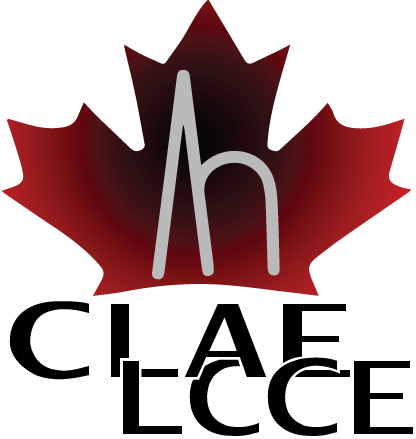 Excellence in Research AwardThe CLAE is pleased to announce the call for the 2019 Excellence in Research Award.The purpose of this award is to recognize research excellence by Canadian researchers in the field of epilepsy.The nominee must have held a faculty appointment for more than 5 years (and thus is not eligible for the junior investigator award). Both the nominee and the nominator must be CLAE members in good standing.The following will be considered when evaluating the nominees:Previous awards/honoursPeer-reviewed funding (especially as a PI or co-PI)Publication record (particularly as lead or senior author)Leadership in the field (invited speaker/moderator, clinical activities, public health, commercialization)Professional activities (committees, review of manuscripts, review of grants/awards)Supervisory activities/graduate committees/teaching activitiesNomination letterSubmission deadline for nomination is Monday August 19, 2019. Application package must include:A letter of recommendation (maximum 2 pages) outlining why the nominee is deserving of this award.Nominee’s curriculum vitae (CV)Nomination formPlease send the completed nomination form with required attachments electronically or by fax to: Dr. Francois Dubeau at clae@secretariatcentral.com.Name of Nominee:Institution:Mailing Address:CityProvincePostal CodePhoneFaxEmail AddressName of Nominator:Institution:Mailing Address:CityProvincePostal CodePhoneFaxEmail Address